Class discussion:  19 November 2018the FTCHow is the Riemann integral defined for functions that are not necessarily positive?Define average value of a function over an interval.State the two versions of the Fundamental Theorem of Calculus.Find the area beneath the given curve lying above the given interval: Find the area beneath the given curve lying above the given interval: (a)   f(x) = x3 above [1, 3](b)   g(x) = sin x over [0, ](c)   z(x) = (x – 1)2 over [0, 3](d)    h(x) = (ln x) / x  over [1, 4](e)     s(t) = t3(2 + 3t4)3  over [0, 1]For each function in (2), find the average value over the given interval.Using the FTC, compute g(e) given that Using the FTC compute:    Let 0 < k < 1 and consider the Elliptic Integral:Find dE/dx.  Using the FTC and the Chain Rule, calculate  dF/dx given that:    Consider the function defined by:Calculate dH/dt by:  Using the FTC and the Chain Rule.  By first performing the integration.  Compare the two answers that you have obtained.9.    A particle is moving along a line so that its velocity is given by:v(t) = (t – 1)(t – 4)(t – 5) = t3 – 10t2 + 29t – 20 ft/sec at time t seconds.  Find the displacement of the particle over the time interval [1, 5].  Find the total distance traveled by the particle over the time interval [1, 5].10.   Find the area of the region bounded by the graphs of the given functions.  Sketch!(a)   y = x2 + 2, y =  -x, x = 0, and x = 1.(b)   y = 2 – x2 and y = x(c)   y = sin x and y = cos x over [/4, 5/4](d)   y = 3x3 – x2 – 10x and y = 2x – x2(e)   y = x3 and y = x6(f)   y = x3 – x and y = 0(g)   y = x2 – 4x + 3 and y = 3 + 2x  – x2 Exercises from Oxford Math Center: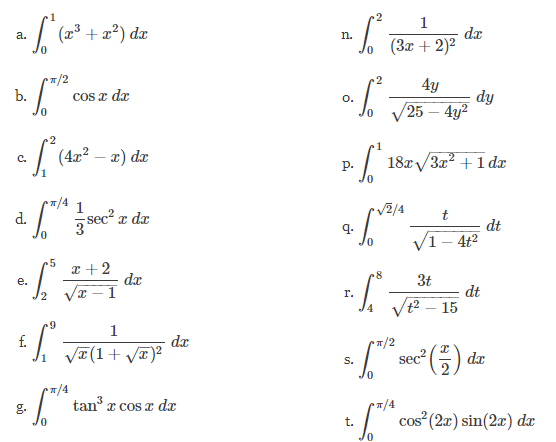 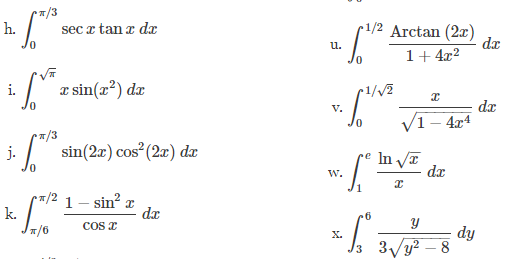 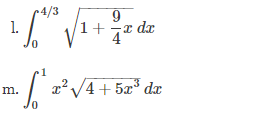 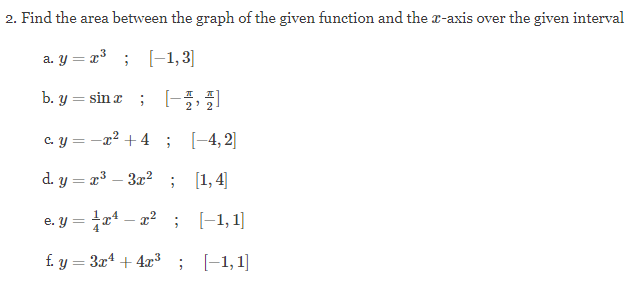 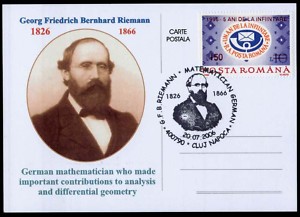  Course Home Page          Department Home Page        Loyola Home Page